S4. Hormonálne a metabolické modulátoryDefiníciaLátky klasifikované ako "hormonálne a metabolické modulátory" menia účinky hormónov alebo urýchľujú/ spomaľujú špecifické enzymatické reakcie. Napríklad antiestrogény môžu blokovať konverziu mužského pohlavného hormónu testosterónu na ženský pohlavný hormón estrogén.Hormonálne a metabolické modulátory sú látky, ktoré:ovplyvňujú hormóny a tým modifikujú ich účinkypôsobia na metabolizmus organizmuHormonálne a metabolické modulátory sú zakázané počas i mimo súťaže od roku 2001 pre mužov a od roku 2005 pre ženy.AntiestrogényLátky klasifikované ako „hormonálne a metabolické modulátory“ sú športovcami primárne používané na  potlačenie nepriaznivých účinkov zneužívania anabolík, a nie na zvýšenie výkonnosti. Muži: V mužskom organizme sa anaboliká čiastočne premieňajú na ženský hormón estrogén. Zneužívanie anabolík teda vedie k zvýšeniu hladiny estrogénov u mužov, čo môže spôsobiť neprirodzený rast prsníkov (gynekomastia). Antiestrogény bránia konverzii anabolík na estrogén, čo inhibuje estrogénom vyvolaný rastový stimul prsnej žlazy.Ženy: Antiestrogény tamoxifén a anastrozol sa používajú na liečbu rakoviny prsníka a iných hormonálne závislých nádorov. Raloxifén  je indikovaný na liečbu osteoporózy                 a klomifén na stimuláciu ovulácie. Antiestrogény v malej miere stimulujú uvoľňovanie testosterónu, čo podporuje rast svalov.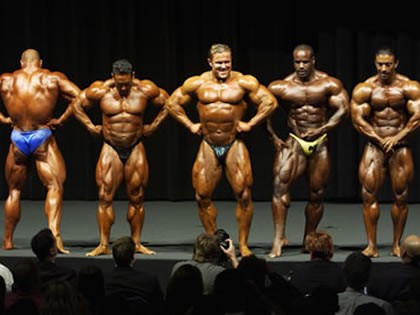 Antiestrogény sa používajú na prevenciu nežiaducich účinkov anabolík. K najrozšírenejšiemu zneužívaniu dochádza u bodybuilderov. (Obrázok: Getty Images / Robert Cianflone)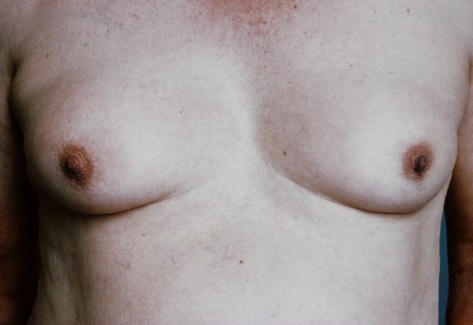 U mužov môže viesť zneužívanie anabolík k neprirodzenému rastu prsníkov (gynekomastia). Antiestrogény by tomu mali zabrániť. (Na fotografii je pacient trpiaci gynekomastiou spôsobenou zvýšenými hladinami estrogénov v dôsledku liečby rakoviny prostaty). (Obrázok: Keystone / Medimage)Inhibítory myostatínuOkrem antiestrogénov patria do skupiny hormonálnych                               a metabolických modulátorov aj inhibítory myostatínu. Myostatín (proteín) je prirodzene produkovaný ľudským telom. Jeho úlohou je inhibovať rast svalov, čím  zabraňuje ich nekontrolovateľnému rastu. Inaktivácia prirodzenej funkcie myostatínu vedie                                 k nadmernému rastu svalov.Metabolické modulátoryDo roku 2011 sa zneužívanie látok, ktoré priamo alebo nepriamo modulovali expresiu génu klasifikovalo ako génový doping.                        V aktuálne platnom zozname zakázaných látok sú takéto látky označené ako metabolické modulátory (trieda S4).Metabolické modulátory:Inzulín Agonisty receptora δ aktivovaného peroxizómovým proliferátorom (PPARδ) napr. GW1516 a agonisty PPARδ-AMP (AMPK) receptora aktivovaného proteínkinázou (AMPK) napr. AICARZvýšenie vytrvalosti je dnes jedným z najvýznamnejších faktorov na zlepšenie celkovej výkonnosti v moderných športoch. To možno dosiahnuť tréningom, vhodnou diétou alebo prostredníctvom dopingu. Vo farmaceutických štúdiách napríklad AICAR                           a GW1516 preukázali vynikajúce vlastnosti na zvýšenie vytrvalosti. Obidve látky modulujú receptor nazývaný PPAR delta, ktorý sa nachádza prevažne v tukovom tkanive a hrá dôležitú úlohu                          v energetickej bilancii organizmu. Látky AICAR a GW1516 zatiaľ na trhu ako registrované lieky nie sú, no na čierny trh sa už dostali.Podrobné informácie o AICAR a GW1516 nájdete v tomto module pod biosyntézou steroidov.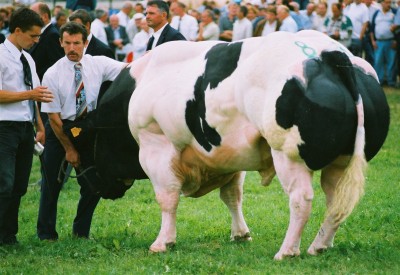 Dobytok "Belgian White Blue" nesie prirodzenú mutáciu v géne, ktorý kóduje proteín myostatín. U tohoto hovädzieho dobytka je myostatín neaktívny, čo spôsobuje nekontrolovaný rast svalov. (Obrázok: Wikipedia)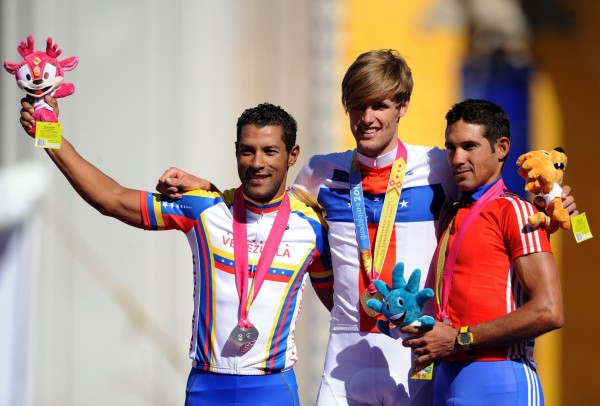 V roku 2013 sa vo vzorke moču venezuelského profesionálneho cyklistu a strieborného medailistu na cestných pretekoch na Panamerických hrách 2011, Miguela Ubetoa (vľavo) zistila látka GW1516. (Obrázok: Keystone / Alex Aguirre)Účinky hormonálnych a metabolických modulátorovTrieda hormonálnych a metabolických modulátorov obsahuje látky, ktoré modifikujú účinky hormónov blokovaním/ stimulovaním ich receptorov alebo inhibíciou/ stimuláciou špecifických enzýmových reakcií.Antiestrogénny účinok možno dosiahnuť dvoma základnými spôsobmi:Takzvané inhibítory aromatázy inhibujú enzým aromatázu, ktorý premieňa testosterón na estrogén.Selektívne modulátory estrogénových receptorov (SERM) sa viažu na estrogénové receptory, a tým bránia účinkom estrogénu.Anaboliká sa v organizme čiastočne konvertujú na estrogén. Podané antiestrogény oslabujú účinok estrogénu, buď inhibíciou aromatázových enzýmov, ktoré konvertujú testosterón na estrogén alebo antagonizujú estrogénové receptory.        Estrogénový efektAgonista vs. antagonistaAgonistaZ farmakologického hľadiska je agonistom látka, ktorá sa viaže na bunkový receptor (proteínový komplex) a aktivuje signálnu transdukciu v bunke. Agonistom môže byť látka produkovaná organizmom (napr. estrogén) alebo cudzia látka (exogénna), ktorá má účinky endogénneho agonistu alebo nahrádza špecifickú mediátorovú látku. AntagonistaAntagonista je látka, ktorá neaktivuje signálnu transdukciu, ale blokuje väzbové miesto (receptor) agonistu, a tým bráni účinku agonistu. Niektoré antiestrogény pôsobia ako antagonisty estrogénových receptorov.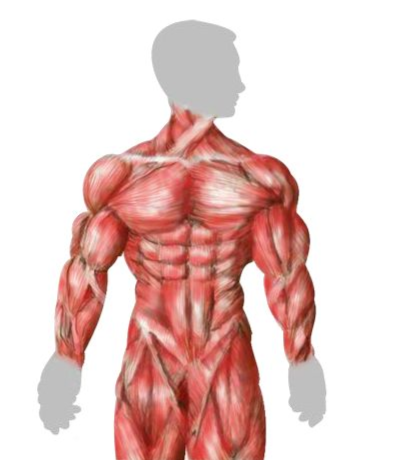 Inhibítory aromatázy môžu blokovať produkciu estrogénu vo svalovom a tukovom tkanive.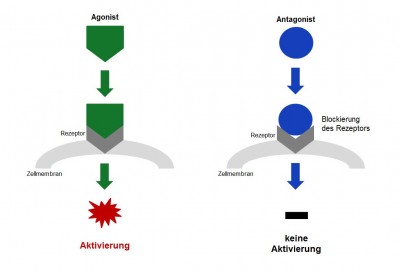 Väčšina liečiv pôsobí na bunkové receptory. Bunkové receptory môžu viazať  agonistov (podporujú účinok) alebo antagonistov, ktoré účinok blokujú. (Obrázok: Antidoping Switzerland)Biosyntéza steroidovVýchodiskovým bodom biosyntézy steroidov je molekula cholesterolu. Štiepením časti bočného reťazca v molekule cholesterolu sa získava prekurzorový hormón pregnenolón,                z ktorého sú odvodené mineralokortikoidy, glukokortikoidy                a androgény. Tvorba pregnenolónu je rýchlosť obmedzujúci reakčný krok. Pregnenolón sa konvertuje na                                              17-hydroxypregnenolón a progesterón, a následne sa oba konvertujú na 17-hydroxyprogesterón a iné deriváty.                            V nadobličkách sa 17-hydroxypregnenolón a 17-hydroxyprogesterón konvertujú na dehydroepiandrosterón (DHEA) a androstenedión. Ďalšie produkty konverzie sú androstendiol, testosterón, dihydrotestosterón, estrón, estradiol a estriol. Väčšina enzýmov biosyntézy steroidov patrí do enzýmového systému cytochrómu P450.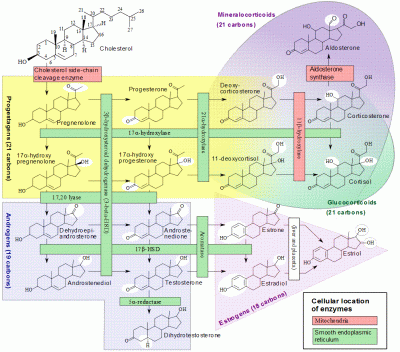 Biosyntéza steroidov. (Zdroj: Wikipedia)AICAR a GW1516AICARAminoimidazolkarboxamid ribonukleotidy (AICAR) je medziproduktom metabolizmu purínu, ktorý sa v organizme prirodzene vyskytuje. AICAR je aktivátor AMP-aktivovanej proteínkinázy (AMPK). Je to enzým, ktorý hrá kľúčovú úlohu v energetickej bilancii organizmu. AICAR podporuje mobilizáciu energie a zvyšuje rýchlosť energetického metabolizmu. Aktivuje aj enzýmy podieľajúce sa na metabolizme tukov. Myši dopované exogénnym AICARom dosiahli až o 40 % vyššiu vytrvaleckú výkonnosť než myši bez dopingu                             a  akéhokoľvek tréningu. Zdá sa teda, že AICAR - podobný EPO (erytropoetín) je obzvlášť atraktívny pre vytrvalostných športovcov. Nie je však isté, či sú zistenia zo štúdií na zvieratách priamo uplatniteľné pre ľudí. Razie a colné vyšetrovania podporujú záver, že AICAR sa v športe používa.GW1516GW1516 (tiež známa ako GW501516 alebo Endurobol), je bez akéhokoľvek tréningu neúčinný, no výrazne zvyšuje tréningové účinky. Dopované myši dosahujú zvýšenie výkonu na bežeckom páse až o 70 %. GW1516 je však považovaný za mimoriadne nebezpečný pre ľudské telo, nakoľko u myší na ktorých bola táto látka testovaná, boli neskôr dokumentované malígne nádory vo všetkých orgánoch. Vzhľadom na tieto nebezpečné vedľajšie účinky sa upustilo od programu klinického vývoja lieku s GW1516, no na čiernom trhu je možné dostať produkty s jeho obsahom.V roku 2009 vedci z centra pre preventívny dopingový výskum na nemeckej Univerzite športu v Kolíne nad Rýnom po prvý raz dokázali detekovať látku génového dopingu (GW1516) pomocou hmotnostnej spektrometrie. Prvý známy dopingový prípad s GW1516 sa vyskytol v roku 2012 u ruského ľadového korčuliara Sergeja Lisina. Krátko na to bola rovnaká látka zistená u štyroch cyklistov z Kostariky. Ďalší prípad nasledoval v marci 2013, keď sa zistilo, že vzorka moču odobratá ruskému cyklistovi Valerijovi Kajkovovi bola pozitívna na GW1516. Podobne vzorka moču obsahujúca GW1516 (odobratá v apríli 2013) spôsobila problémy pre venezuelského profesionálneho cyklistu Miguela Ubeta. Všetci títo športovci dostali dočasný zákaz činnosti                                s okamžitou platnosťou, a v niektorých prípadoch došlo aj                  k skončeniu pracovného pomeru zo strany zamestnávateľov.  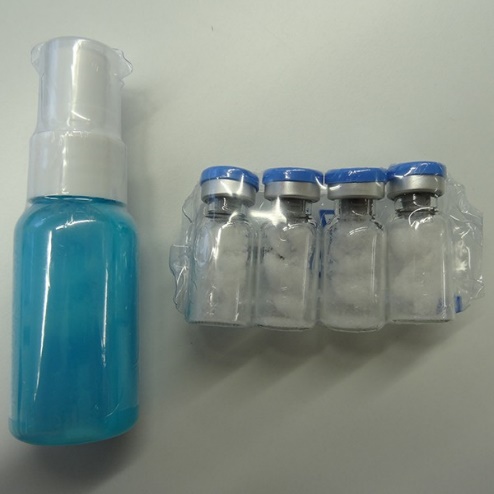 Výrobok na ľavej strane obsahuje GW1516, na pravej strane je AICAR. Výrobky boli zabavené švajčiarskymi colnými orgánmi v súlade s vyhláškou o podpore športu, a následne boli postúpené Švajčiarskej antidopingovej agentúre. (Obrázok: Antidoping Switzerland, 2013)Ovplyvnené športyHormonálne a metabolické modulátory s antiestrogénovým účinkom sa používajú na prevenciu nežiaducich účinkov anabolík. V dôsledku toho sa zneužívanie vyskytuje v tých istých športoch, kde sa zneužívajú aj anaboliká. Najviac sú ovplyvnené silové a bojové športy, ako sú vzpieranie, box, ale aj vytrvalostné športy, napr. cyklistika a bežecké lyžovanie. Najrozšírenejšie zneužívanie hormonálnych a metabolických modulátorov sa vyskytuje v bodybuildingu. Práve v tomto športe sa anaboliká často užívajú vo veľkých dávkach.Nežiaduce účinky a následky zneužívania antiestrogénovAntiestrogény majú široké spektrum nešpecifických nežiaducich účinkov. Potenciál nežiaducich účinkov sa medzi jednotlivými látkami líši, no zahŕňa okrem iného návaly tepla, únavu, kožné vyrážky, krvácanie z pošvy, bolesť brucha, nevoľnosť, bolesť hlavy, závraty a poruchy videnia. V niektorých prípadoch sa pozorovalo aj zvýšené riziko trombózy.Hormonálne a metabolické modulátory navyše v organizme interferujú s endokrinným systémom (žľazový systém)                           a zvyšujú tak riziko vzniku závažných ochorení.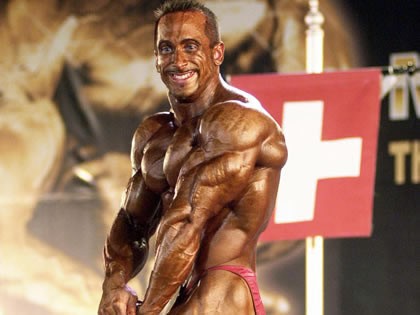 Švajčiarsky bodybuilder René Zimmermann, Mr. Universe 2003 bol pozitívne testovaný na antiestrogén tamoxifén. Následne bol zbavený svojho titulu. (Obrázok: Keystone / AFP / Sebastian O'Souza)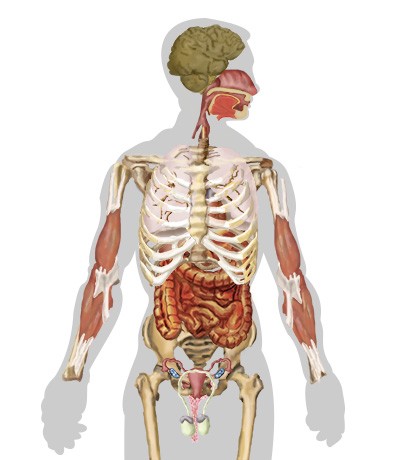 Nepriaznivé účinky antiestrogénov sú veľmi rozmanité a môžu ovplyvniť celý organizmus.